　　　　　令和元年度夏季遭難対策研修会案内夏山登山の低体温対策や応急処置、救助技術の研修会に参加しましょう初心者も事前に知識や技術を身につけることで、より安全に歩くことが出来ます。一般登山愛好者の参加歓迎です。日　　時　令和元年5月1８日（土）から19日（日）場　　所　日高山岳研修所　日高町千栄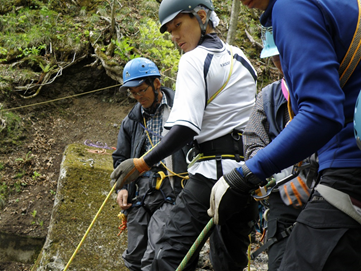 受　　付　18日　午後1時　談話室研修内容夏の低体温症と応急手当遭難者の救助技術ロープワーク実技※余儀なく内容を変更することあり日　　程　1８日午後1時 ～ 19日 午後12時参集範囲　一般登山愛好者・道岳連会員（25名まで）参加経費    4,000円 （会員3,500円）（宿泊、夕食・朝食、その他諸経費）　受付時に受領持 ち 物   筆記用具、運動靴、シュラフ、夏山装備、雨具、手袋、摩擦に強い上着登山靴、ヘルメット、ハーネス、カラビナ4、スリング3、ツエルト、行動食無い人は連絡くださいしめ切り 　令和元年5月13日（月）まで申込み　（キャンセルは食材・資料等の準備のため15日までに連絡）その他　　 指導員の研修証明（研修修了書を発行）申し込み　氏名、所属会名、住所、電話番号を記入、郵送及びFax・メールで下記までお申し込み下さい。〒080- 0341 音更町字音更西１線１７番地斉 藤 邦 明  電 話 (FAX)  0155- 42- 4175 メール：kuniaki-saitou@netbeet.ne.jp(令和)平成31年度夏季遭難対策研修会申込み日  　時　 令和元年年5月18日～19日（土・日）会  　場 　日高登山研修所参加日程　 18・19日（参加費・一般4,000円、会員3,500円）　　 （ ※ いずれか○で囲む） 所属山岳会名　　　　　　　　　　会員・個人会員or一般登山愛好者 氏　  名   　               　　　　   （    才）　　　　　　（指導員　有　・　無　）番号　　　　　　  　               　　　　   （    才）　　　　　　（指導員　有　・　無　）番号　　　　　　住  　所 　 〒　　　　　　電  　話   （       ）　　    ―              (ヘルメット・ハーネス・カラビナ・スリング等　　有　・　無　) 送り先   斉藤邦明自宅 （FAX兼）０１５５－４２－４１７５メール：kuniaki-saitou@netbeet.ne.jp　　　　　　　　　　5月13日（月）まで